Witnessing 101Case Study on Jesus and the Samaritan WomanDiscuss with the people around you the following question: What are some reasons witnessing to others about Jesus is often a hard thing for us to do?Read John 4:4-10Reasons Jews didn’t like Samaritans: They were a mixed race (leftover Jews from the Northern Kingdom who had intermarried with the other people the Assyrians had settled in Israel)They practiced a mixed religion (elements of Judaism and paganism combined)They worshipped on a different mountain other than the temple mount in Jerusalem.What are some surprising things in these verses?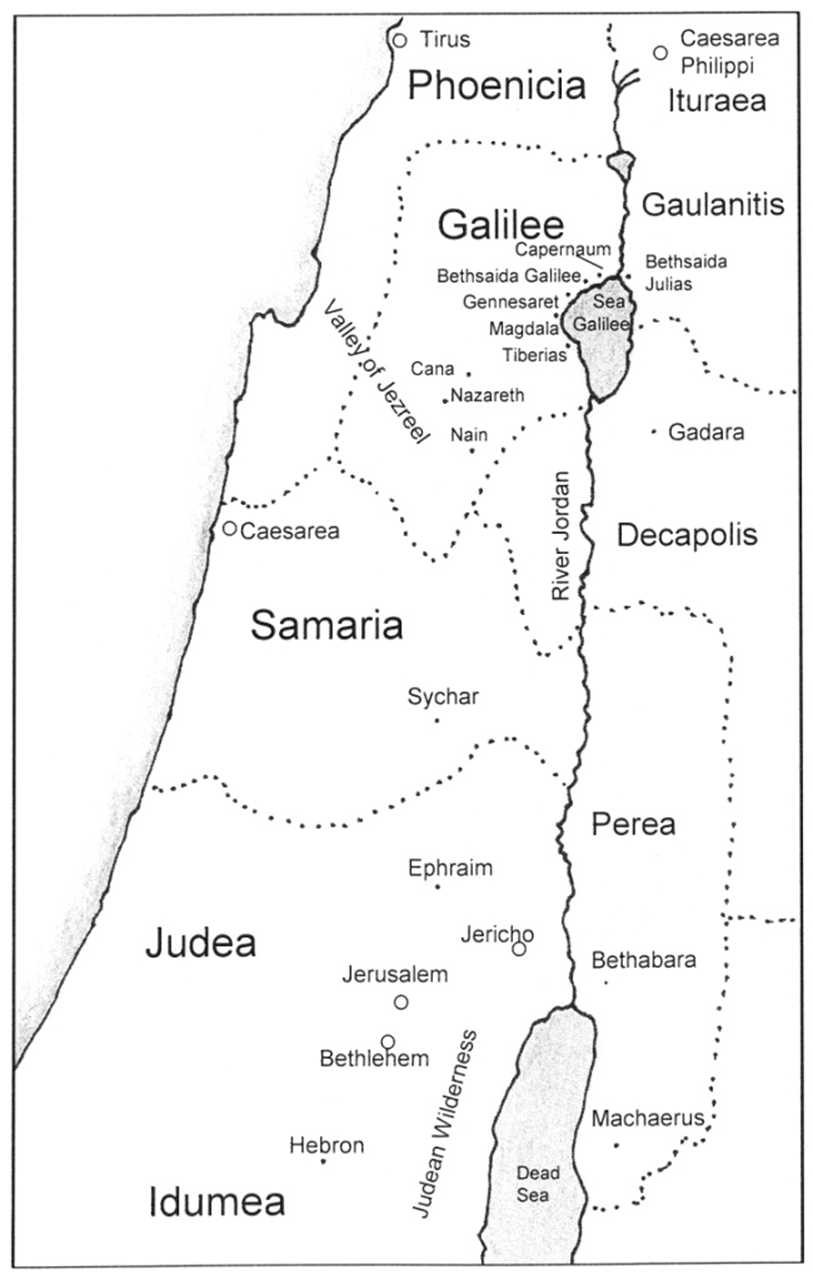 Read John 4:11-18Comment on Jesus’ approach to witnessing. What are some things we can learn from it?Agree or Disagree? When we witness, we should start talking about Jesus right away.Respond. We shouldn't point out people's sins when we witness to them because it might cause them to end the conversation.Read John 4:19-26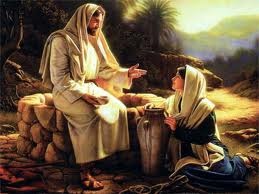  Agree or Disagree: When we’re witnessing, we shouldn't spend too much time answering people’s questions because they distract from the gospel message we’re trying to communicate.Obviously, we can’t see into people’s hearts or claim to be God’s promised Messiah. What are some reasons we can still witness to people boldly?Read John 4:27-42Discuss the following questions with the people around you.What are at least five things these verses teach us about witnessing?What are some ways we can open our eyes and better see the “harvest fields” around us?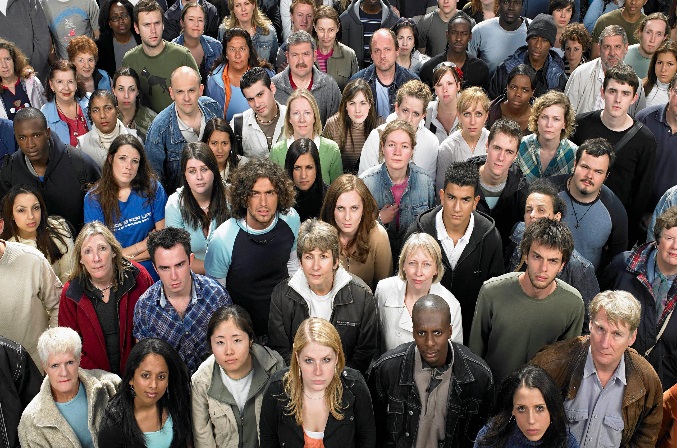 My biggest take-away from this case study on witnessing is…